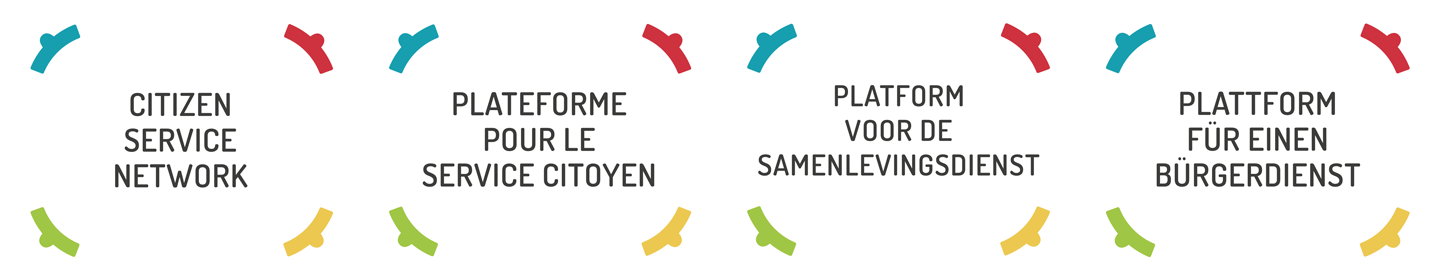 OFFRE D’EMPLOIRESPONSABLE D’UN GROUPE DE JEUNES (18-25 ans), HainautCDD avec évolution possible en CDI – Temps plein A propos de la Plateforme pour le Service CitoyenLa Plateforme pour le Service Citoyen asbl / Platform voor de Samenlevingdienst  vzw  (www.service-citoyen.be) est une fédération d’organisations qui promeut la mise en œuvre d’un Service Citoyen pour les jeunes de 18 à 25 ans. Notre objectif est d’aboutir à la création d’une loi cadrant le Service Citoyen en Belgique. À l’image des programmes nationaux existant dans de nombreux pays, il s’agit d’offrir la possibilité à des jeunes de tous horizons de s’engager pendant 6 mois au service de la collectivité (missions de biens communs dans les domaines de l’environnement, l’accès à l’éducation, l’aide aux personnes et la solidarité, l’action humanitaire...) tout en leur dispensant des formations contribuant à leur développement personnel.Depuis 2011, la Plateforme met en œuvre des Services Citoyens opérationnels sur l’ensemble du territoire belge. Le Service Citoyen est organisé en « promotion » rassemblant 25 jeunes de tous horizons et encadrée par deux responsables de promotion. Les jeunes s’engagent pour 6 mois dans un programme alternant temps de missions individuelles (4J/sem.) et temps de formations collectifs (1J/sem.). MissionSous les responsabilités du coordinateur, et sous la supervision de la direction opérationnelle et pédagogique en collaboration avec les autres responsables de promotions et le responsable du suivi individuel, vous prenez en charge, en tandem avec un autre responsable d’équipe, la mise en œuvre de promotions de jeunes en Service Citoyen. Concrètement, vous participez aux entretiens de recrutement, co-organisez le « matching » entre les jeunes en Service Citoyen et leurs organismes d’accueil. Vous assurez également le suivi des jeunes en missions et l’animation  des temps d’échanges collectifs : stage d’intégration, temps d’échange, temps de maturation et orientation, évaluation à mi-parcours…). Vous contribuez aussi à l’organisation et à l’évaluation des formations thématiques (citoyenneté active) en collaboration avec nos partenaires extérieurs. Vous partagez les informations et collaborez avec vos collègues de l’équipe pédagogique afin d’offrir à chaque jeune en Service Citoyen un accompagnement optimal lui permettant de mener à bien et à terme son programme et ses missions. Cette fonction requiert un potentiel d’accompagnateur et de formateur alliant des compétences pédagogiques, de gestion de projet, sociales et socio-administratives. Votre approche est centrée sur le groupe mais également sur la personne et son évolution fonctionnelle.Responsabilités et tâches principales :Participation au processus de recrutement des jeunes en Service Citoyen (séances d’information, réception des dossiers de candidature et entretiens) ;Reporting et suivi des dossiers individuels (mise à jour des données personnelles).Participation aux réunions de l’équipe pédagogique (suivi de chaque jeune, évaluation des formations, création de nouveaux modules…) et partage des informations avec les autres membres de l’équipe.Suivi opérationnel des jeunes en Service Citoyen (mission principale, mission complémentaire et d’échange communautaire, accommodation, changement éventuel de lieux de mission…)Suivi de certains tuteurs (chaque jeune est accompagné par un tuteur sur son lieu de mission)Suivi et/ou co-animation de certains temps de formation des jeunes en Service Citoyen participant à vos promotions. Les formations s’étalent sur 6 mois à raison d’un jour par semaine en moyenne (le Service Citoyen comprend 20 % de temps de formation) et se déclinent en différents modules : formation thématiques générales et sectorielles, temps d’échanges entre jeunes, temps de maturation, d’orientation et d’évaluation. A court terme, les formations thématiques  seront déléguées à des opérateurs extérieurs, les autres formations continuent à être prises en charge par les responsables de promotion. Votre rôle consiste dès lors à assurer le suivi et l’accompagnement de ce processus de formation, à renforcer confiance en eux des jeunes à accompagner leur processus de maturation personnelle et  à susciter une bonne dynamique de groupe entre participants. Le Service Citoyen développe la réflexivité des jeunes en leurs faisant prendre conscience des enjeux du vivre ensemble de la citoyenneté et de l’engagement sociétal.Profil Nous sommes à la recherche d’un profil qui rassemble les compétences et expériences suivantes :Niveau de diplôme : master à orientation éducative, pédagogique ou psycho-sociale, ou autres diplômes avec une expérience démontrant de compétences équivalentes ;Expérience dans l’animation, la formation ou la gestion de groupes de jeunes adultes issus de tous horizons ;Compétence en dynamique de groupe de jeunes adultes ;Aptitude communicationnelle et aisance relationnelle, facilité à communiquer à un groupe ;Capacité à faire face aux imprévus et aux situations difficiles ; esprit de décision et réactif ;Connaissance parfaite du français et connaissance passive du néerlandais;Connaissance de base des outils informatique et des réseaux sociaux ;Organisation, structuration, fiabilité, dans un contexte de travail souple et dynamique ;Disponibilité en soirée lors de séjours de formation en hébergement  et le week-end de manière ponctuelle ;Adhésion aux valeurs de l'asbl et intérêt actif pour le projet de mise en œuvre d’un Service Citoyen généralisé en Belgique (www.service-citoyen.be);Respect de la déontologie et du secret professionnel.Qualités requisesAptitude à dissocier les enjeux individuels, collectifs et institutionnels, tout en favorisant leurs cohabitations ;Grande capacité à travailler en équipe, à collaborer en binôme, mais aussi à travailler de manière autonome ;Aptitude synthétique dans les analyses et comptes rendus ; Esprit d’initiative et créatif ;Organisé/e, rigoureux/se et précis/e ;Esprit critique et constructif ;Ouverture d’esprit, sensibilité à la dimension interculturelle ;Être titulaire d’un permis de conduire (auto) et disposer d’un véhicule est un atout.OffreUne intégration dans une équipe dynamique portant un projet en pleine expansion ;Un job qui donne du sens et vise à construire la Belgique citoyenne ;Un contrat CDD de 3 mois avec évolution possible en CDI;Temps plein ou 80%Salaire selon le barème actuel de la CP 329.02 et chèques-repas de 8 €/jour presté ;Congés supplémentaires entre Noël et Nouvel An ;Horaire flottant ;Remboursement des frais de déplacement.>> Veuillez adresser votre CV et lettre de motivation à Marie Van Durme, Responsable des Ressources Humaines, par email à jobs@service-citoyen.be avec pour objet « RP Charleroi » avant le 12 mars 2023>> Seul(e)s les candidats/tes retenu(e)s seront averti(e)s des dates des épreuves.